Gobierno Municipal de El Salto, Jalisco. 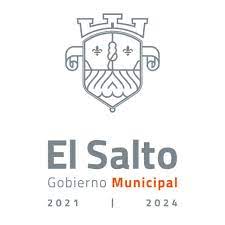 Administración Pública Municipal 2021-2024.            Contraloría Municipal / Órgano Interno de Control. “Informe Mensual de Actividades”.Las actividades descritas a continuación corresponden a las realizadas en el pasado mes de Enero de 2022, las cuales fueron ejecutadas con base al cronograma de actividades, objetivos y metas establecidos en Programa Operativo Anual (POA) desarrollado por la Contraloría Municipal de El Salto, Jalisco.Fecha de Corte: Al 31 treinta y uno de enero de 2022.Elaboró y Autorizó:                                                                             Abogado Fernando Bernardino Ramos.       Contralor Municipal de H. Ayuntamiento Constitucional de El Salto, Jalisco. 	ENERO 2022.	ENERO 2022.	ENERO 2022.ACTIVIDAD:OBJETIVO GENERAL:CUMPLE CON LA PROGRAMACIÓN:1. Análisis de reglamentos interno de órganos internos de control municipales, con la finalidad de adaptar criterios que armonicen con el municipio de El Salto, Jalisco. 1. Crear normatividad interna que permita renovar y fortalecer la arquitectura institucional, así como armonizar y estandarizar procesos, reglas e instrumentos al interior de la Contraloría Municipal.SI. 1. Se llevó a cabo una mesa de trabajo con la Dirección de Atención Ciudadana, a efecto de planificar la instalación de buzones físicos de quejas/denuncias/sugerencias. 2. Fortalecer y crear mecanismos para promover la denuncia ciudadana en relación a hechos de corrupción y faltas administrativas en El Salto, Jalisco.SI.1.  Se ejecutó el proyecto del Sistema de Control Interno para su presentación. 3. Consolidar la implementación del Sistema de Control Interno.SI. 1.  Se recibieron 04 denuncias y quedaron debidamente registradas 04 procedentes. 6. Disminuir la corrupción como fenómeno de responsabilidad compartida del sector público, ciudadanía, sociedad civil organizada e iniciativa privada, mediante los procedimientos jurídicos que regulan la materia.SI2. Se iniciaron 04 investigaciones administrativas.
6. Disminuir la corrupción como fenómeno de responsabilidad compartida del sector público, ciudadanía, sociedad civil organizada e iniciativa privada, mediante los procedimientos jurídicos que regulan la materia.SI1. Se recibieron y registraron un total de 12 doce declaraciones patrimoniales y de intereses. 7. Fortalecer la efectividad para el cumplimiento en la presentación de las declaraciones patrimoniales y de intereses.SI2.  Se realizaron las versiones públicas de las 12 doce declaraciones patrimoniales y de intereses para su debida publicación en el portal de Transparencia del Gobierno Municipal de El Salto, Jalisco,7. Fortalecer la efectividad para el cumplimiento en la presentación de las declaraciones patrimoniales y de intereses.SI3. Se brindó asesoría telefónica a 07 siete servidores públicos. 7. Fortalecer la efectividad para el cumplimiento en la presentación de las declaraciones patrimoniales y de intereses.SI1. Se capturaron los ingresos de la Dirección de Parques y Jardines, Cajas Municipales y Dirección de Protección Civil. 8. Fortalecer los instrumentos para la fiscalización, transparencia y la rendición cuentas.SI2. Se inició 01 una Auditoría Archivística de cumplimiento ante la Dirección de Archivo Municipal. 8. Fortalecer los instrumentos para la fiscalización, transparencia y la rendición cuentas.SI3. Se recibieron y registraron un total de 34 oficios a los cuales se les brindo la atención en tiempo y forma, emitiendo un total de 35 oficios por parte de la Contraloría Municipal y las áreas que la integran. 8. Fortalecer los instrumentos para la fiscalización, transparencia y la rendición cuentas.SI4. Se llevaron a cabo 02 dos procedimientos de Entrega-Recepción correspondientes a la Dirección de Comunicación Social y la Jefatura de Mantenimiento Interno. 8. Fortalecer los instrumentos para la fiscalización, transparencia y la rendición cuentas.SI.1. Se realizó 01 una visita de verificación para supervisar el pozo del fraccionamiento Las Lilas 2. 9. Regularizar los servicios de energía eléctrica, a efecto de disminuir los egresos ocasionados ante la Comisión Federal de Electricidad.SI2. Se ejecutaron acciones de coordinación con la Dirección de SIMAPES, logran mejorar el pozo de agua, mediante la instalación correcta de nuevos cables. 9. Regularizar los servicios de energía eléctrica, a efecto de disminuir los egresos ocasionados ante la Comisión Federal de Electricidad.SI3. Se visitó la CFE de Chapala, con la intención de concretar la regularización y conexión del pozo del fraccionamiento Las Lilas 2, para su correcto funcionamiento. 9. Regularizar los servicios de energía eléctrica, a efecto de disminuir los egresos ocasionados ante la Comisión Federal de Electricidad.SI4. Se realizó una minuta de trabajo en coordinación con la Jefatura de Gabinete, Coordinación de Servicios Municipales y Representantes Vecinales del Fraccionamiento Lilas 2, a efecto de formalizar acuerdos tendientes a la mejora continua del servicio de energía eléctrica. 9. Regularizar los servicios de energía eléctrica, a efecto de disminuir los egresos ocasionados ante la Comisión Federal de Electricidad.SI